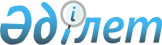 Қазақстан Республикасы Президентiнiң 1996 жылғы 7 желтоқсандағы N 3261 өкiмiне өзгерiстер енгiзу туралы
					
			Күшін жойған
			
			
		
					Қазақстан Республикасы Президентiнiң өкiмi 1998 жылғы 11 шiлде N 4011. Күші жойылды - Қазақстан Республикасы Президентінің 1999.07.15. N 171 Жарлығымен. ~U990171     "Қазақстан Республикасының республикалық бюджет есебiненұсталатын жекелеген мемлекеттiк органдарының штат санын қысқартутуралы" Қазақстан Республикасы Президентiнiң 1996 жылғы 7желтоқсандағы N 3261  N963261_  өкiмiне мынадай өзгерiстер енгiзiлсiн"     аталған өкiмнiң қосымшасында:     "Облыстық соттар" деген жолдағы "1482 цифры "1516" цифрыменалмастырылсын, "Аудандық соттар" деген жолдағы "6475" цифры "6495"цифрымен алмастырылсын.     Қазақстан Республикасының     Президентi
					© 2012. Қазақстан Республикасы Әділет министрлігінің «Қазақстан Республикасының Заңнама және құқықтық ақпарат институты» ШЖҚ РМК
				